Die ehemalige Mädchenschule Joensuu(Die Impulse sollen in Gruppenarbeit bearbeitet werden.) Ehemalige Mädchenschule, Joensuu. 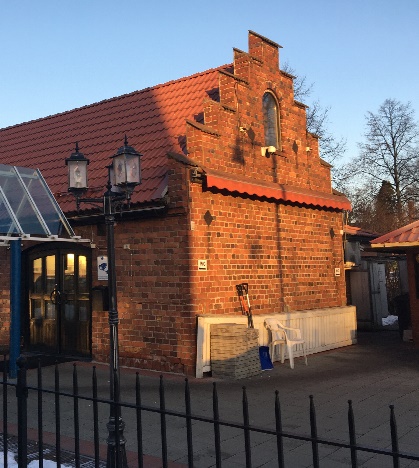 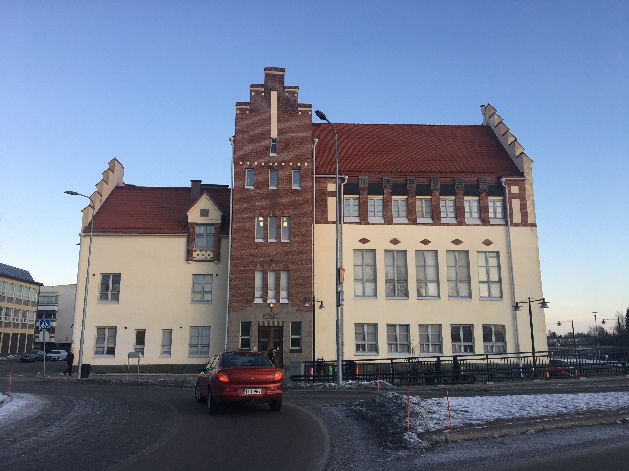 Geschichte der Schule und des GebäudesGeschichtePeriode 1865-1904 und 190-1913 in der Entwicklung der SchuleJoensuun tyttölyseo – Wikipedia Anfangs war die Mädchenschule schwedisch-sprachig. Und das in einem fast 100%ig finnisch-sprachigen Teil des Landes. Warum und wie lange war die Schule schwedisch-sprachig?Hintergründe der Schülerinnenb5df176091958d29f8a12e6f99ea7296.pdf (vaarakirjastot.fi)Woher kamen die Schüler?Ökonomische Hintergründe?Mit 11-17 Jahren ein Zimmer mieten. Anzeigen, Siehe  S. 2. Wie, warum?Das neue Schulgebäude ab 1913Tyttökoulun tonttikiista kesti vuosia - heili.fiWelche Schwierigkeiten hatte man am AnfangWer war der Architekt? Fraktur-Schrift lesen lernen. Das Bericht von dem Gebäude aus der Zeitung Karjalatar am 14.8.1913. (Teilweise als Kopie angeschlossen, Seite 2.)Haustechnik (Siehe Seite 2.)Erzähle kurz, was der Text berichtet. Was funktionierte in den ersten Jahren noch nicht? Warum? Wer hat die Wasser- und Abwasserleitungen gebaut? Ist der Name jemanden bekannt? Frage 6b). Welchem Zweck diente das Nebengebäude ursprünglich? (Merke: Baujahr 1913!) Was ist von dem Nebengebäude heute geworden? Adresse: Rantakatu 32, 80100 Joensuu.Welche Zeichen stehen für “s” im Fraktur? Andere Unterschiede? Siehe 2.8 Fraktuura [Kirjainten tarinoita] (jkorpela.fi) und auch Langes s – WikipediaDas Schulgebäude im 2. WeltkriegSotapolku.fi - 22. Sotasairaala JoensuuDie Quelle für 10-12: https://joensuunlyseoseura.fi/historia/Wo studierten die Mädchen ab 1956?Die letzten Jahre der Mädchenschule?Was hat die Vereinigung der Mädchenschule undJungenschule in 1974 sehr leicht gemacht?Vorurteile bei der Vereinigung der zwei Schulen?